АНКЕТА ВОЛОНТЕРА*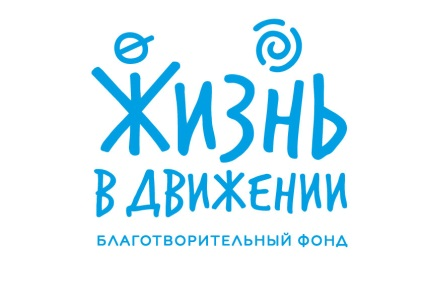 *Заполняя данную анкету я соглашаюсь предоставить свои персональные данные Благотворительному фонду поддержки детей с ограниченными возможностями «Жизнь в Движении».ТОЛЬКО ВМЕСТЕ МЫ МОЖЕМ ОСУЩЕСТВИТЬ МЕЧТУ ДЕТЕЙ – ХОДИТЬ!№ВопросыОтветы1Дата заполнения2Имя, Отчество, Фамилия3Дата рождения4Адрес проживания5Телефон6Электронный адрес7Образование (где, кем)8Род занятий  (сейчас)9В чем видите свою помощь Фонду10Наличие свободного времени для работы с Фондом11Какое направление деятельности или помощи Вам интересно было бы курировать в Фонде (Вы можете предложить свое направление и идеи)12В каких сферах деятельности у вас есть контакты, которые могли бы пригодится в работе Фонда (по желанию)13Из каких источников  узнали о Фонде